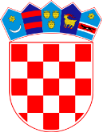           REPUBLIKA  HRVATSKASISAČKO-MOSLAVAČKA ŽUPANIJA         OSNOVNA  ŠKOLA  SUNJA        Sunja, Ljudevita Posavskog  55/AKLASA: 112-03/19-01/04URBROJ: 2176-20-01-19-10Sunja, 8. ožujka 2019.Predmet: 	Obavijest o natječaju za radno mjesto učitelj/učiteljica informatikena određeno puno radno vrijeme (zamjena za bolovanje)Izvješćujemo Vas da je prema natječaju za radno mjesto učitelja/učiteljice informatike na određeno puno radno vrijeme (zamjena za bolovanje) objavljenom dana 25. veljače 2019. na mrežnim stranicama i oglasnim pločama Hrvatskog zavoda za zapošljavanje te mrežnim stranicama i oglasnoj ploči Osnovne škole Sunja, Školski odbor na 28. sjednici održanoj 7. ožujka 2019., dao suglasnost za zasnivanje radnog odnosa s Anitom Brdarić, diplomiranom učiteljicom s pojačanim programom iz nastavnog predmeta informatike. Sukladno Pravilniku o odgovarajućoj vrsti obrazovanja učitelja i stručnih suradnika u osnovnoj školi („Narodne novine“ br. 6/19) kandidatkinja ima vrstu obrazovanja iz članka 17. točke b) te udovoljava ostalim zakonskim uvjetima.Obrazloženje odbijanja prijava ostalih  kandidataKandidatkinja Iskra Radošević nema vrstu obrazovanja predviđenu za obavljanje poslova učiteljice informatike sukladno Pravilniku o odgovarajućoj vrsti obrazovanja učitelja i stručnih suradnika u osnovnoj školi („Narodne novine“ br. 6/19).Kandidat Božidar Putrić ima vrstu obrazovanja za obavljanje poslova učitelja informatike iz članka 17. točke c) Pravilnika o odgovarajućoj vrsti obrazovanja učitelja i stručnih suradnika u osnovnoj školi („Narodne novine“ br. 6/19).Kandidati imaju pravo uvida u natječajnu dokumentaciju u skladu s propisima koji reguliraju područje zaštite osobnih podataka. Objavom rezultata natječaja na web stranici Škole smatra se da su svi kandidati obaviješteni o rezultatima natječaja.									       Ravnatelj									Ilija Potkonjak, dipl.uč.